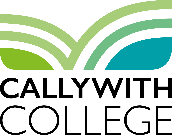 Callywith College Further Education Bursary Fund 2021- 2022  COMPLETED FORMS TOGETHER WITH EVIDENCE SHOULD BE RETURNED TO:Student Services, Temple Building, Callywith College, Bodmin, PL31 2GT

The deadline for the form being processed in readiness for the start of term in September is FRIDAY 6TH AUGUST 2021. Forms received after this date will be processed as quickly as possible with priority given to first year applications. If any information given is incorrect, this could invalidate your application.COMPULSORY SECTIONS WHICH MUST BE COMPLETED: A, B,  C  &  IThe form will only be processed if these sections are completed and up to date evidence is provided.COMPLETE THE FOLLOWING SECTIONS FOR:Bus Pass/Assisted Travel: SECTION DAdditional support for: In Care/Care Leavers/Students receiving Income Support/Universal Credit/or receiving ESA & PIP/DLA:  SECTION EFree College Meal:  SECTION FEquipment/Discretionary Funding:  SECTION GChildcare:  SECTION HA:  PERSONAL DETAILSB: HOUSEHOLDB1:  ABOUT YOUR PARENTS/GUARDIANS/PARENT’S PARTNER/STEP PARENTA partner is defined as someone you are married to/have a civil partnership with, or live with as if you are marriedB2: FOR STUDENTS NOT LIVING WITH PARENTS/GUARDIANSA partner is defined as someone you are married to/have a civil partnership with, or live with as if you are marriedC: EVIDENCE – to be completed by:Parent/guardian/carer with whom you are living if you are 16 – 18 years old, ORStudent if living independently from parent (please include earnings of partner if applicable)D:  TRANSPORT  FUNDING AVAILABLE FOR ONLY ONE OPTION – see guidance notes  E:  ADDITIONAL SUPPORTIF YOU HAVE ANSWERED YES TO THE ABOVE SEE GUIDANCE NOTES FOR EVIDENCE WHICH MUST BE PROVIDEDF: FREE SCHOOL MEALS FOR 16 – 18 YEAR OLDS/or up to 24 year olds if in receipt of Universal Credit or ESA, together with DLA or PIP who have a LDA or EHCPG:  EQUIPMENT/DISCRETIONARY FUNDINGH:  CHILDCARE COSTSI: DECLARATIONWHAT HAPPENS NEXTPlease return the Bursary Application form together with physical copies of your income evidence to the Student Services Office as soon as possible. We will email you to tell you of your eligibility for funding and ways to make payment. Please note the deadline for applications to be processed in time for the start of the Autumn Term is Friday 6th August 2021. Applications received after this date will be processed as soon as possible with priority given to first year applications.Please remember your application cannot be processed unless you complete all COMPULSORY SECTIONS of the form making sure you sign the Declaration AND provide the correct copies of your HOUSEHOLD INCOME EVIDENCE.POLITE REMINDERAny financial assistance granted is based on satisfactory 90% attendance, as recorded on the College MIS system, and adhering to your Learning Agreement. It is the student’s responsibility to ensure that their attendance record on MIS is accurate. This application is only valid for one year and students returning to College for the 2022/2023 academic year will need to reapply with up-to-date evidence in the Summer Term 2022 before completing their first year.It is the student’s responsibility to replace any lost ID Cards.   ID Cards cost £5 for a replacement.PAYMENT DEADLINES:Bus passes are paid for using our online portal:  https://intranet.truro-penwith.ac.uk/apps/external/ For more information visit www.callwith.ac.uk/transport, email transport@callywith.ac.uk or call 01208 224000.
AUTUMN TERM BUS PASS PAYMENT:Any payment due should be made by 27 August 2021. (Bursary application due 6th August)SPRING TERM BUS RENEWAL: 
Any payment due should be paid by 10th December 2021.If attendance during the Autumn Term is below 90% students may not be eligible for the same level of help. SUMMER TERM BUS RENEWAL: 
Any payment due should be paid by 1st April 2022If attendance during Spring Term is below 90% students may not be eligible for the same level of help.First Name(s) Surname  ID Number (if known) ID Number (if known)Home Address Post Code Date of BirthAge (on 31 August 2021)Date of BirthAge (on 31 August 2021)Date of BirthAge (on 31 August 2021)Student Mobile:Parent Mobile:Home Tel. Number Parent email (please write clearly):      Home Tel. Number Parent email (please write clearly):      Home Tel. Number Parent email (please write clearly):      Name of Course:                                               1st year / 2nd year (please select)        Born in UK        YES/NO                                    If no, how long have you been in the UK, where were you born & confirm Residency status. UK/EU/EEA Please circle as appropriateName of Course:                                               1st year / 2nd year (please select)        Born in UK        YES/NO                                    If no, how long have you been in the UK, where were you born & confirm Residency status. UK/EU/EEA Please circle as appropriateName of Course:                                               1st year / 2nd year (please select)        Born in UK        YES/NO                                    If no, how long have you been in the UK, where were you born & confirm Residency status. UK/EU/EEA Please circle as appropriateSurname First Name Relationship to StudentOccupationHow many brothers or sisters (under the age of 19) live with you?Are any of these siblings attending Truro, Penwith or Callywith College? If “YES” please state name and I.D. number.How many brothers or sisters (under the age of 19) live with you?Are any of these siblings attending Truro, Penwith or Callywith College? If “YES” please state name and I.D. number.How many brothers or sisters (under the age of 19) live with you?Are any of these siblings attending Truro, Penwith or Callywith College? If “YES” please state name and I.D. number.How many brothers or sisters (under the age of 19) live with you?Are any of these siblings attending Truro, Penwith or Callywith College? If “YES” please state name and I.D. number.How many brothers or sisters (under the age of 19) live with you?Are any of these siblings attending Truro, Penwith or Callywith College? If “YES” please state name and I.D. number.How many brothers or sisters (under the age of 19) live with you?Are any of these siblings attending Truro, Penwith or Callywith College? If “YES” please state name and I.D. number.Do you live with a partner?(Your partner’s income will need to be included in the household income details you provide).Do you live with a partner?(Your partner’s income will need to be included in the household income details you provide).YesNoIf YES please provide information belowIf YES please provide information belowIf YES please provide information belowIf YES please provide information belowSurnameFirst NameFirst NameFirst NameWe calculate your household income by adding your NET income to any working tax credit award.  If you are in receipt of Tax Credits, we will need a full copy of your most recent award in order to calculate your household income. Originals cannot be returned.  Please tick which evidence applies.CHILD TAX CREDIT AWARDWORKING TAX CREDIT AWARDP60LAST 3 MONTHS PAYSLIPSFor an up to date Tax Credit Award you can call the tax credits helpline on 0345 300 3900 or 0345 300 3909 or visit www.taxcredits.gov.uk . If you cannot provide evidence from the above categories please supply a piece of evidence from within the last six months from the list below:  SELF ASSESSMENT TAX CALCULATION OR LETTER FROM ACCOUNTANT                      JOB SEEKERS ALLOWANCE                                                                   	  	EMPLOYMENT & SUPPORT ALLOWANCE                                              INCOME SUPPORT – all pagesHOUSING BENEFIT – all pages                                                                  UNIVERSAL CREDIT – all pages                                                                           PRIVATE PENSION – most recent advice slip                                                                                  PENSION CREDIT (GUARANTEED CREDIT) – all pages                      OTHER INCOME/SAVINGS/INVESTMENTSFor Office Use OnlyEarned IncomeWorking Tax CreditTotal IncomeAre you applying for funding for a Callywith College bus pass which can also be used evenings/weekends/holidays? This is NOT the Council travel scheme – see guidance notes. OrAre you applying for Cornwall Council Bus Pass/Assisted Taxi Travel?  NO PAYMENTS SHOULD BE MADE DIRECT TO THE COUNCIL IF FUNDING IS GRANTED FROM THIS APPLICATION FORMCouncil Ref. No. from online application:   The council also offer a Concessionary Bus Pass – for more information on eligibility please see our Guidance Notes.       YES YESNO NO   Please complete if you, the student, are:YES NO 1. A child in care 2. A care leaver 3. A young person (16-18) in receipt of Income Support or Universal Credit  IN YOUR OWN RIGHT 4. A disabled student in receipt of Universal Credit or Employment Support               Allowance TOGETHER WITH Disability Living Allowance or Personal Independence Payment.MEAL DEAL – £3.00 automatically credited to student’s ID card.Did you receive free meals last year?       YES  /  NOIt is only available to those students who meet the Government free school meal criteria which can be found here https://www.gov.uk/apply-free-school-meals   Students are eligible for a subsidised meal on the days they are timetabled to be in College and allocated on a termly basis. See guidance notes for more information.        Do you wish to apply      YES                   No                Assessment will be made on the income evidence provided with this application and you will benotified by email.  You must notify us immediately of any change in financial circumstances.Discretionary funding is available to those students who are BOTH on a low income AND studying a specialised course that incurs costs for course specific materials. Please tick if studying:          Art                                                          Photography          SportDiscretionary funding is not intended to cover the entire cost of course materials so students will be expected to make a contribution. Please be aware funding is limited.If you think you may be eligible for additional funding please explain below any particular family circumstances which may support your application (Use an additional sheet if necessary) Will you be applying for help with childcare costs?                     YES                    NOIf you are 16-19 contact Care to Learn (See https://www.gov.uk/care-to-learn & guidance notes for details) To obtain childcare costs you must attend college for every lecture. Only OFSTED registered childcare providers will be considered. Signing this form confirms that you have read the Guidance Notes.  Duplicate copies are available on our website www.callwith.ac.uk/transport or can be requested from Student ServicesI certify that ALL information provided is correct. I understand that the College has the right to reclaim any bus passes, funds or equipment if I am found to have provided false information or do not complete the course.I will inform you of any changes in circumstances.  All equipment is for my own use.I understand that my situation may be discussed with relevant colleagues.  I consent to the information I have provided being used by the College in accordance with the General Data Protection Regulations 2018. I understand that any financial assistance with future bus passes is dependent on a minimum of 90% attendance as recorded on the College MIS system. Student Name: Signature of Student:                                                                       Date:Signature of Parent/Guardian:                                                      Date:(if student is under 19 years old)Parent email address: The Student Services Team will be happy to discuss any queries you may have regarding your application.  Contact us via: 01208 224460 / studentservices@callywith.ac.uk.               Please be patient this is an extremely busy time, we will respond to your enquiry as soon as we are able.Official Use  - Date received:EFAEmail Sent:Email Sent:Residency Status:   UK /EU / EEA Go Cornwall Bus or Cornwall Council Band:       A / B /  C